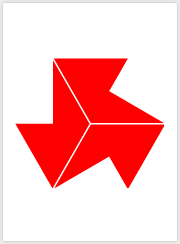 第６１回北海道高等学校テニス選手権大会（兼　第111回全国高等学校テニス選手権大会北海道地区大会）旭川永嶺高校選手①６月７日（月）～１０（木）　北海道高体連テニス専門部第６１回北海道高等学校テニス選手権大会（兼　第111回全国高等学校テニス選手権大会北海道地区大会）旭川永嶺高校選手②６月７日（月）～１０（木）　北海道高体連テニス専門部第６１回北海道高等学校テニス選手権大会（兼　第111回全国高等学校テニス選手権大会北海道地区大会）旭川永嶺高校選手③６月７日（月）～１０（木）　北海道高体連テニス専門部第６１回北海道高等学校テニス選手権大会（兼　第111回全国高等学校テニス選手権大会北海道地区大会）旭川永嶺高校選手④６月７日（月）～１０（木）　北海道高体連テニス専門部第６１回北海道高等学校テニス選手権大会（兼　第111回全国高等学校テニス選手権大会北海道地区大会）旭川永嶺高校選手⑤６月７日（月）～１０（木）　北海道高体連テニス専門部第６１回北海道高等学校テニス選手権大会（兼　第111回全国高等学校テニス選手権大会北海道地区大会）旭川永嶺高校選手⑥６月７日（月）～１０（木）　北海道高体連テニス専門部第６１回北海道高等学校テニス選手権大会（兼　第111回全国高等学校テニス選手権大会北海道地区大会）旭川永嶺高校選手⑦　　　　　６月７日（月）～１０（木）　北海道高体連テニス専門部第６１回北海道高等学校テニス選手権大会（兼　第111回全国高等学校テニス選手権大会北海道地区大会）旭川永嶺高校選手⑧　　　　　６月７日（月）～１０（木）　北海道高体連テニス専門部第６１回北海道高等学校テニス選手権大会（兼　第111回全国高等学校テニス選手権大会北海道地区大会）旭川永嶺高校選手⑨　　　　　６月７日（月）～１０（木）　北海道高体連テニス専門部第６１回北海道高等学校テニス選手権大会（兼　第111回全国高等学校テニス選手権大会北海道地区大会）旭川永嶺高校選手M　　　　　６月７日（月）～１０（木）　北海道高体連テニス専門部